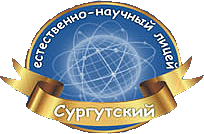 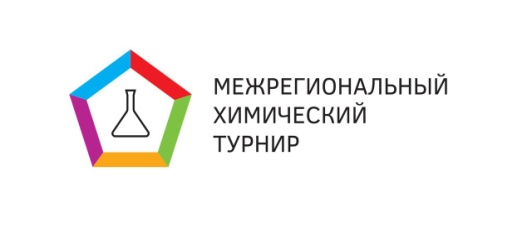 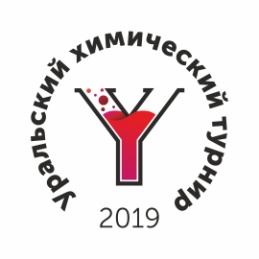 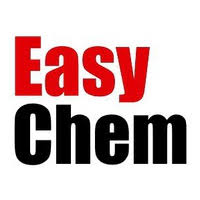 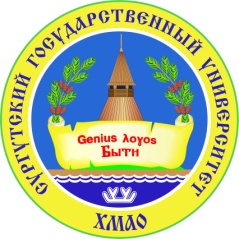 Второй игровой день 19 октябряПлощадка - Главный корпус СурГУ (Проспект Ленина 1, Сургут)Мероприятие Время Место проведения Регистрация участников 9:00-9:45Холл СурГУСобрание капитанов ( подведение итогов первого игрового дня и распределение по секциям 9:45-10:00Аудитории СурГУ (201)Второй игровой круг 10:00-12:30Аудитории СурГУ (201,202)Обед12:30-13:30Самостоятельно Третий игровой круг 13:30-16:00Аудитории СурГУ (201,202)Образовательные программы 16:00-17:00СурГУ (202)Церемония награждения и закрытие турнира 17:00-18:30Аудитории СурГУ (201)